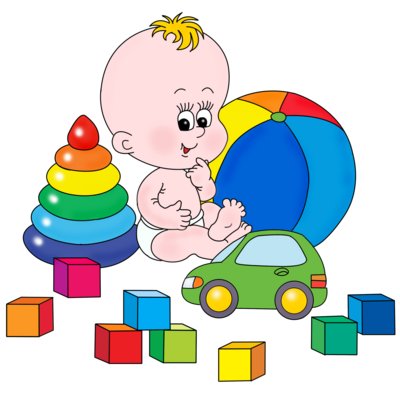 НЕ ОСТАВЛЯТЬ ЕГО В САДУ НА ЦЕЛЫЙ ДЕНЬ;СОЗДАТЬ СПОКОЙНЫЙ, БЕСКОНФЛИКТНЫЙ КЛИМАТ ДЛЯ НЕГО В СЕМЬЕ;ЩАДИТЬ ЕГО ОСЛАБЛЕННУЮ НЕРВНУЮ СИСТЕМУ;НА ВРЕМЯ ПРЕКРАТИТЬ ПОХОДЫ В ТЕАТР, В ГОСТИ, ОГРАНИЧИТЬ ПРОСМОТР ТЕЛЕПЕРЕДАЧ, ЧТОБЫ СОКРАТИТЬ НАГРУЗКУ НА НЕРВНУЮ СИСТЕМУ;СОЗДАТЬ В ВЫХОДНЫЕ ДНИ ТАКОЙ ЖЕ РЕЖИМ, КАК В ДЕТСКОМ САДУ;НЕ НАКАЗЫВАТЬ РЕБЕНКА ЗА КАПРИЗЫ;В ПРИСУТСВИИ РЕБЕНКА НЕ ГОВОРИТЬ ПЛОХО О ДЕТСКОМ САДЕ И ВОСПИТАТЕЛЕ;ПРИ НЕВРОТИЧЕСКИХ РЕАКЦИЯХ ОСТАВИТЬ РЕБЕНКА ДОМА НА НЕСКОЛЬКО ДНЕЙ И ВЫПОЛНЯТЬ ВСЕ ПРЕДПИСАНИЯ ВРАЧА.